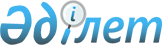 Об установлении водоохранных зон и водоохранных полос реки Сартымбет, ручья Канжигабулак, ручья без названия и прудов №№ 1, 2 в створе испрашиваемых земельных участков в Уланском районе Восточно-Казахстанской области и режима их хозяйственного использованияПостановление Восточно-Казахстанского областного акимата от 21 апреля 2021 года № 127. Зарегистрировано Департаментом юстиции Восточно-Казахстанской области 29 апреля 2021 года № 8694
      Примечание ИЗПИ.
      В тексте документа сохранена пунктуация и орфография оригинала.
      В соответствии со статьями 39, 116, 125, 145-1 Водного кодекса Республики Казахстан от 9 июля 2003 года, подпунктом 8-1) пункта 1 статьи 27 Закона Республики Казахстан от 23 января 2001 года "О местном государственном управлении и самоуправлении в Республике Казахстан", на основании утвержденной проектной документации и в целях поддержания водных объектов в состоянии, соответствующем санитарно-гигиеническим и экологическим требованиям, для предотвращения загрязнения, засорения и истощения поверхностных вод, а также сохранения растительного и животного мира, Восточно-Казахстанский областной акимат ПОСТАНОВЛЯЕТ:


      1. Установить:
      1) водоохранные зоны и водоохранные полосы реки Сартымбет, ручья Канжигабулак, ручья без названия и прудов №№ 1, 2 в створе испрашиваемых земельных участков в Уланском районе Восточно-Казахстанской области согласно приложению к настоящему постановлению;
      2) специальный режим хозяйственного использования на территории водоохранных зон и режим ограниченной хозяйственной деятельности на территории водоохранных полос реки Сартымбет, ручья Канжигабулак, ручья без названия и прудов №№ 1, 2 в створе испрашиваемых земельных участков в Уланском районе Восточно-Казахстанской области согласно действующему законодательству Республики Казахстан.
      2. Управлению природных ресурсов и регулирования природопользования Восточно-Казахстанской области передать утвержденную проектную документацию акиму Уланского района для принятия мер в соответствии с установленной законодательством Республики Казахстан компетенцией и специально уполномоченным государственным органам для учета в государственном земельном кадастре и для осуществления государственного контроля за использованием и охраной водного фонда и земельных ресурсов.
      3. Управлению природных ресурсов и регулирования природопользования области в установленном законодательством Республики Казахстан порядке обеспечить:
      1) государственную регистрацию настоящего постановления в территориальном органе юстиции;
      2) размещение настоящего постановления на интернет-ресурсе акима Восточно-Казахстанской области после его официального опубликования. 
      3. Контроль за исполнением настоящего постановления возложить на заместителя акима области по вопросам агропромышленного комплекса. 
      4. Настоящее постановление вводится в действие по истечении десяти календарных дней после дня его первого официального опубликования.
      "СОГЛАСОВАНО"
Исполняющий обязанности руководителя 
Ертисской бассейновой инспекции 
по регулированию использования 
и охране водных ресурсов Комитета по водным ресурсам 
Министерства экологии, геологии 
и природных ресурсов Республики Казахстан _____________________ М. Иманжанов 
"_____" _____________ 2021 года Водоохранные зоны и водоохранные полосы реки Сартымбет, ручья Канжигабулак, ручья без названия и прудов №№ 1, 2 в створе испрашиваемых земельных участков в Уланском районе Восточно-Казахстанской области
      Примечание:
      Границы и ширина водоохранных зон и водоохранных полос отражены в картографическом материале утвержденной проектной документации.
					© 2012. РГП на ПХВ «Институт законодательства и правовой информации Республики Казахстан» Министерства юстиции Республики Казахстан
				
      Аким Восточно-Казахстанской области 

Д. Ахметов
Приложение к постановлению
Восточно-Казахстанского 
областного акимата 
от 21 апреля 2021 года № 127
Водный объект
Водоохранные зоны
Водоохранные зоны
Водоохранные зоны
Водоохранные полосы
Водоохранные полосы
Водоохранные полосы
Водный объект
Протяжен-ность, км
Площадь, га
Ширина,м
Протяжен-ность, км
Площадь, га
Ширина, м
1
2
3
4
5
6
7
Земельный участок №1
Земельный участок №1
Земельный участок №1
Земельный участок №1
Земельный участок №1
Земельный участок №1
Земельный участок №1
Река Сартымбет правобережная сторона
3,8893
233,0
500
5,439
19,8
35
Река Сартымбет левобережная сторона
0,8208
74,6
70-500
2,5275
9,2
35
Пруд №1, правобережная сторона
0,988
53,3
500
1,1096
11,1
100
Пруд №1, левобережная сторона
1,228
8,6
20-325
0,868
4,4
100
Пруд №2, правобережная сторона
0,6122
22,9
500
0,153
0,8
35
Пруд №2, левобережная сторона
0,8011
37,0
490-500
0,079
0,3
35
Земельный участок №1
Земельный участок №1
Земельный участок №1
Земельный участок №1
Земельный участок №1
Земельный участок №1
Земельный участок №1
Река Сартымбет правобережная сторона
0,4311
4,9
70-180
0,512
2,1
35
Река Сартымбет левобережная сторона
1,232
50,9
500
0,7824
2,6
35
Ручья Канжигабулак, правобережная сторона
1,324
14,0
70-261
1,2706
4,8
35
Ручья Канжигабулак, левобережная сторона
1,4102
69,1
500
1,3809
13,8
100
Ручей без названия, правобережная сторона
0,6687
34,7
500
0,8381
2,9
35
Ручей без названия, левобережная сторона
0,6768
7,2
70-156
0,709
2,7
35